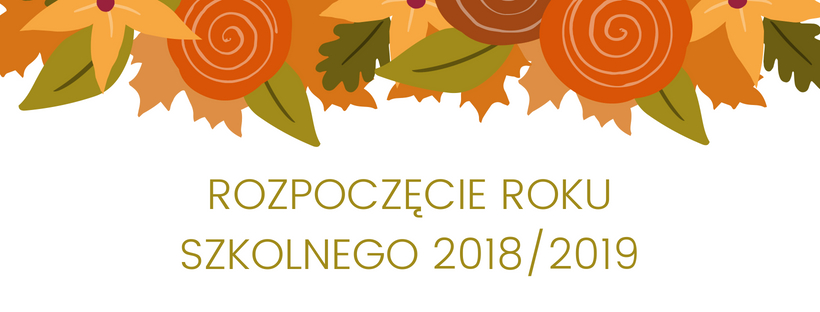 Nauka to pokarm dla rozumuLew Tołstoj	Tegoroczne wakacje były rekordowo długie, bo trwały 72 dni. Pierwszy dzwonek usłyszeliśmy 3 września 2018 roku o godzinie 9.00. Spotkanie społeczności szkolnej klas 4-8 SP i III PG odbyło się na sali gimnastycznej. 	Na początku głos zabrała pani dyrektor Edyta Lusarczyk, która powitała nauczycieli, rodziców i wypoczętych uczniów. :-) Do grona pedagogicznego dołączyli nowi nauczyciele: pani Anna Chrabąszcz (kl. 2b SP), pani Agnieszka Barańska (pedagog i logopeda), pani Dorota Miklińska (nauczyciel wspomagający) oraz pani Monika Podsiedlak (nauczyciel języka angielskiego). Następnie usłyszeliśmy życzenia – sukcesów, wytrwałości i cierpliwości 
w realizowaniu własnych planów, podnoszenia sobie poprzeczki zarówno 
w nauce, sporcie i życiu.	Pani wicedyrektor przedstawiła tegorocznych wychowawców klas. Po części oficjalnej udaliśmy się z wychowawcami do swoich pracowni, gdzie wymieniliśmy się wspomnieniami z wakacji, poznaliśmy nowych kolegów 
i otrzymaliśmy nowy plan lekcji.	Następnie wraz z pocztami sztandarowymi udaliśmy się do kościoła na mszę świętą w intencji owocnego roku szkolnego. Później pożegnaliśmy się, 
a nasi młodsi koledzy i koleżanki „PIERWSZAKI” zostali przyjęci do grona uczniowskiego po złożeniu uroczystego ślubowania na sztandar szkoły, 
a następnie pani wicedyrektor każdego pasowała na ucznia. Było to historyczne wydarzenie w szkole podstawowej, ponieważ zapoczątkowało nową tradycję  włączania pierwszoklasistów już od pierwszego dnia szkoły w poczet uczniów.Obecny rok jest też wyjątkowy zarówno dla uczniów, jak i nauczycieli, ponieważ wygasa gimnazjum i po raz pierwszy mury szkoły opuszcza 8. klasa SP.	Wszystkim życzymy dużo siły i wytrwałości. Kolejne wakacje już niedługo! ;-)Koło dziennikarskie (opiekun p. M. Cichowskiej)Każdej pani, co od ranaZa uczniami zabieganaWspomagaczy w swych przemowachNo i wiedzy w naszych głowachPracownikom naszej szkołyPracy w warunkach wesołychI ku uczniom też się schylęNa sprawdzianach mniej pomyłek.(Dorota kl. III B PG)Moja szkoła jest najlepszaChodzi tam miliony osóbKażdy miły dla drugiego Nawet dla  młodszegoNauczyciel nawet fajny Zawsze każdego posłuchaI pomoże mu ze wszystkimTaka z niego dobra duszaKiedy wakcje się kończą każdy ze smutkiem ją opuszczaA gdy dzwoni pierwszy dzwonek już w różowym jest humorze.(Natalia kl. 5a SP)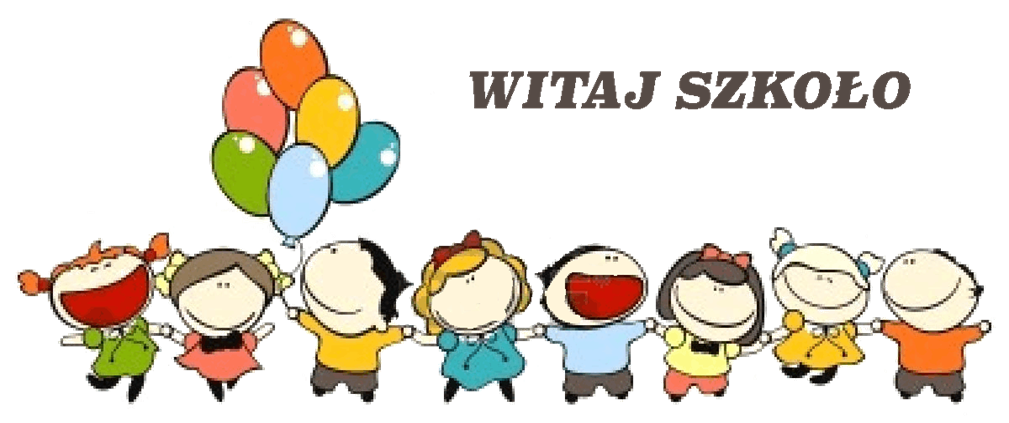 